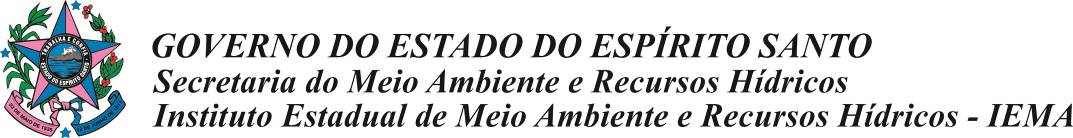 FICHA DE CADASTRO E IDENTIFICAÇÃO DO CONDUTORInformações gerais:Nome:________________________________ Apelido:_______________________Data de nascimento:_________ CPF: _________________ RG:_________________Telefone: (   )____________________ E-mail:_______________________________Endereço:____________________________________________                        (apresentar comprovante)Faz parte de alguma associação/cooperativa? (  )Não  (  )Sim. Qual?_____________Escolaridade: (  ) Fundamental incompleto (  ) Fundamental Completo  (  ) Ensino médio incompleto (  )Ensino médio completo (  ) Superior incompleto (  ) Superior completo (  ) Outros____________________Atividade de condução:Tempo de experiência:___________Vínculo empregatício: (  )Autônomo (  ) Contratado por______________________Capacitação (apresentar certificados)(  ) Primeiros socorros (obrigatório)(  ) Curso de condutor ambiental(  ) Curso de atendimento ao turista(  ) Outros:_________________________________________________Idiomas: (  )Inglês   (  )Espanhol  (  ) Outros________________________*Anexar documentos para condutor: RG, CPF, CNH, comprovante de residência e certificado de curso de primeiros socorros.